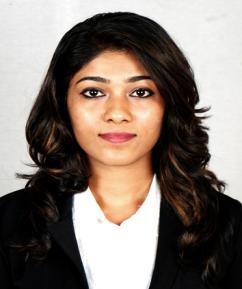 EuniceEunice.237159@2freemail.com ObjectiveTo seek a position in a reputable organization in the field of psychology so as to contribute towards progress of the department with my abilities, knowledge and skills.Clinical Skills	Diagnose and evaluate mental disorders by using detailed psychiatric case work up approach. 	Assessment of clients' needs, abilities or behavior using methods, including clinical interviews,behavior analysis, I.Q. assessments, psycho diagnostic assessment, and neuropsychological assessment.	Formulate and tailor plan for psychological intervention and psycho-social rehabilitation by using eclectic theoretical approaches/model to treat various mental health problems of children, adolescents and adults.	Conduct individual and group psychotherapy sessions based upon cognitive behavioral therapy, Fine and Gross Motor Training, Activities of Daily Living (ADL), Social Skills training and behavior modification.Scholastic ProfileMasters in Arts (M.A.) - Clinical Psychology passed with second class through L.J.N.J Women’s College-S.N.D.T. University, Mumbai- 2012-2014.Listed below are programs successfully completed during Master’s Degree :Internship Program: 8 months internship at Thane Mental Hospital, Maharashtra. August 2013 to April 2014.Dissertation in final year: Comparative study on memory and emotional intelligence on patients with depression and substance abuse.January 2013 to April 2014.Community Work: Successfully conducted stress management exercise in daily life on 25 nos. female employees of M/s. Exxon Enterprise at Prabhadevi, Mumbai - October 2013.Bachelors of Arts (B.A) ranked 1st Class through K.C. College Mumbai University 2009-2012.Higher Secondary School ranked 1st Class. Nirmala Niketan College, Maharashtra Board 2007-2008.Certifications•	Master Hypnotist – California Hypnosis Institute of India - 2011.•	Teachers Training Course- V.V Indian Society, Mumbai for Mentally Retarded 2012. •	Application of Counseling Therapies- Visage Counseling Centre, Mumbai 2014.•	Certified Advance diploma in 3D Animation- MAAC in collaboration with University Of Cambridge International Examination though Mumbai August 2012.Extra Curricular Activities•	UC MAS Mental Arithmetic (India) Pvt. Ltd - 2004•	Awarded Certificate of Appreciation by Alert India for Leprosy Elimination Action Programme,2008. •	Awarded Certificate for participating at the Nation Conference on Mumbai in Literature, Arts andFilm – 2010.•	Awarded Certificate for participating in a workshop on Gender Sensitization, 2010.•	Awarded Special Certificate for artwork at Ananya Art Festival, Mumbai on topic “Pictures louder than words: Realities of Justice and Peace”, 2010.•	Participated in cultural activities festival “Kaleidoscope” in Sophia College, Mumbai, 2010. •	Participated in poster making to spread awareness of Mental Health, 2013.Employment HistoryWorked as a Care Counselor in Reputed Pvt Ltd From 24 January 2015 to 28 May 2015My Responsibilities•	Assessing client’s past and present smoking circumstances.•	Encourage patient to talk about current behavior, status quo and behavior change.•	Uses empathic listening and responding towards the clients feelings and experiences•	Develop with the client shared and specific goals to help them achieve positive change•	Acknowledges challenges about behavior change that the patient faces, Tailoring interventions to the needs of specific populations (e.g., age, gender, ethnicity, diagnosis, socio-economic status) by using a collaborative, multidisciplinary approach.•	Examine high risk situations, slips or relapse •	Review coping strategies and long-term plans • Discuss medication use and supply.Previous Employment HistoryWorked as a Clinical Psychologist at “IRA Gurukul (NIOS) Educational Trust”, “Vishesh Child Development Centre” and “Lodha World School” (all in Mumbai) for children with special needs. Conducted psychological assessments, behavior modification and counseling – September 2014.Worked as a Remedial Teacher at “Urja Counseling and Remedial Centre” Mumbai, to children with special needs - June 2012.Personal DetailsDate of BirthMarital StatusVisa Status:	07 October 1991:	Single:	Visit Visa